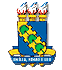 Universidade Federal do CearáCentro de HumanidadesPrograma de Pós-Graduação em LetrasPROGRAMA DE DISCIPLINA1. Semestre: 1. Semestre: 1. Semestre: 2019.12019.12019.12. Modalidade:2. Modalidade:2. Modalidade:Mestrado ( X )Mestrado ( X )Doutorado ( X )3 Identificação da Disciplina:3 Identificação da Disciplina:3 Identificação da Disciplina:Nome:Teoria do Texto TeatralTeoria do Texto TeatralSubtítulo (se houver):Do teatro grego ao teatro do absurdo - deus, homem e a crise do sujeito  Do teatro grego ao teatro do absurdo - deus, homem e a crise do sujeito  Código: HGP7411 HGP7411Carga Horária:48h48hN0 de Créditos:334. Professor(a) Responsável:  4. Professor(a) Responsável:  4. Professor(a) Responsável:  Martine Suzanne Kunz e Orlando Luiz de AraújoMartine Suzanne Kunz e Orlando Luiz de AraújoMartine Suzanne Kunz e Orlando Luiz de Araújo5. Data/Horário: 5. Data/Horário: 5. Data/Horário: Terça-Feira, de 9 às 13h, iniciando no dia 19/02/2019 Terça-Feira, de 9 às 13h, iniciando no dia 19/02/2019 Terça-Feira, de 9 às 13h, iniciando no dia 19/02/2019 6. Ementa:6. Ementa:6. Ementa:Disciplina de caráter introdutório que estuda o texto dramatúrgico em suas diversas formas de manifestação e construção, os seus elementos estruturais historicamente constitutivos e a sua relação com a poética e com os gêneros, com a narratologia, levando em consideração não apenas a historicidade de noções como a de drama, mas também de diferentes concepções de texto teatral. A abordagem de obras escolhidas deverá incluir a análise de sua materialidade textual sem descurar das suas dimensões imagética, política etc. Além disso, serão estudadas as categorias de tempo, espaço, ponto de vista, didascália, personagem, diálogo, canto coral, monólogo e mito. Na primeira parte do curso, será abordado o teatro antigo, especialmente, o teatro grego, com análise de tragédia, visando a discutir temas e conceitos relevantes para o teatro. Na segunda parte, será abordado o teatro do absurdo e as tendências do teatro francês no século XX.     Disciplina de caráter introdutório que estuda o texto dramatúrgico em suas diversas formas de manifestação e construção, os seus elementos estruturais historicamente constitutivos e a sua relação com a poética e com os gêneros, com a narratologia, levando em consideração não apenas a historicidade de noções como a de drama, mas também de diferentes concepções de texto teatral. A abordagem de obras escolhidas deverá incluir a análise de sua materialidade textual sem descurar das suas dimensões imagética, política etc. Além disso, serão estudadas as categorias de tempo, espaço, ponto de vista, didascália, personagem, diálogo, canto coral, monólogo e mito. Na primeira parte do curso, será abordado o teatro antigo, especialmente, o teatro grego, com análise de tragédia, visando a discutir temas e conceitos relevantes para o teatro. Na segunda parte, será abordado o teatro do absurdo e as tendências do teatro francês no século XX.     Disciplina de caráter introdutório que estuda o texto dramatúrgico em suas diversas formas de manifestação e construção, os seus elementos estruturais historicamente constitutivos e a sua relação com a poética e com os gêneros, com a narratologia, levando em consideração não apenas a historicidade de noções como a de drama, mas também de diferentes concepções de texto teatral. A abordagem de obras escolhidas deverá incluir a análise de sua materialidade textual sem descurar das suas dimensões imagética, política etc. Além disso, serão estudadas as categorias de tempo, espaço, ponto de vista, didascália, personagem, diálogo, canto coral, monólogo e mito. Na primeira parte do curso, será abordado o teatro antigo, especialmente, o teatro grego, com análise de tragédia, visando a discutir temas e conceitos relevantes para o teatro. Na segunda parte, será abordado o teatro do absurdo e as tendências do teatro francês no século XX.     7. Forma de avaliação:7. Forma de avaliação:7. Forma de avaliação:A avaliação será assim distribuída:Participação do aluno em sala de aula (15%);Seminário de pesquisa (25%);Trabalho monográfico (60%).      A avaliação será assim distribuída:Participação do aluno em sala de aula (15%);Seminário de pesquisa (25%);Trabalho monográfico (60%).      A avaliação será assim distribuída:Participação do aluno em sala de aula (15%);Seminário de pesquisa (25%);Trabalho monográfico (60%).      8. Bibliografia8. Bibliografia8. BibliografiaI - O teatro e a cidade: tragédia e o direito da cidade em Ésquilo, Sófocles e Eurípides.Textos de referência:Ésquilo (525/524 a/C. - 456/455 a.C.): Os Persas. Tradução de Junito Brandão. São Paulo: Mameluco, 2013. Edição bilíngue.Eurípides (480 a.C.- 406 a.C.): Troianas. Tradução de Christian Werner. São Paulo: Martins Fontes, 2004.  Jean-Pierre Vernant e Pierre Vidal-Naquet. Mito e tragédia na Grécia antiga. Tradução de Anna Lia de Almeida Prado; Filomena Yoshi Hirata e Maria da Conceição Cavalcante. São Paulo: Perspectiva, 1999. Sófocles (497/496 a.C.-406/405 a.C.): Electra. Tradução de Orlando Luiz de Araújo. Fortaleza: Substânsia, 2014. Edição bilíngue.  II - Deus, homem e mundo: a ἁμαρτία (hamartía) trágica no teatro grego.Sófocles (497/496 a.C.-406/405 a.C.): Édipo Rei. Tradução de Geir Campos. São Paulo: Cooperativa Paulista de Teatro, 1983.Suzanne Said. La faute tragique. Paris: Francois Maspero, 1978.   III - O teatro dito do absurdo no pós-guerra francês: massacre das convenções teatrais e uso do escárnio, a crise da linguagem e do sujeito, tempo e espaço desregrados.Textos de referência:Eugène Ionesco (1912-1994): La cantatrice chauve. Paris : Gallimard, 1954. A cantora careca (PDF)Samuel Beckett (1906-1989): Fin de partie. Paris : Editions de Minuit, 1957. Fim de partida (PDF)Martin Esslin: Théâtre de l’absurde Paris: Editions Buchet/Chastel, 1977 (para a tradução francesa) – Martin Esslin : O teatro do absurdo (PDF)Qorpo-Santo (1829-1883): Teatro completo São Paulo : Editora Iluminuras, 2001: teatro do absurdo de Ionesco e Beckett e/ou surrealismo de Breton?IV – Algumas tendências do teatro francês do fim do século XX: fim da narrativa exemplar, arte do fragmento, escrita dramática descontínua, palavra em ação no aqui e agora, a era da incerteza.Textos de referência:Jean-Luc Lagarce (1957-1995): Juste la fin du monde. Apenas o fim do mundo. Tradução de Giovana Soar – São Paulo : Alliance Française/Consulat Général de France à São Paulo/Presses Officielles de l’État de São Paulo, 2006 (Collection Palco sur scène) – edição bilíngue.Hans-Thies Lehmann (1944): O teatro pós-dramático. Tradução de Pedro Susskind - São Paulo: Cosac e Naif, 2008.   Michel Vinaver (1927) : La demande d’emploi. A procura de emprego. Tradução de Jean-Claude Bernardet, Rubens Rewald, colaboração de Heloisa Jahn - São Paulo : Alliance Française/Consulat Général de France à São Paulo/Presses Officielles de l’État de São Paulo, 2008 (Collection Palco sur scène) – edição bilíngue.Jean-Pierre Ryngaert. Lire le théâtre contemporain. Paris : Dunod, 1993.Jean-Pierre Ryngaert. Introduction à l’analyse du théâtre. Paris : Dunod, 1996.I - O teatro e a cidade: tragédia e o direito da cidade em Ésquilo, Sófocles e Eurípides.Textos de referência:Ésquilo (525/524 a/C. - 456/455 a.C.): Os Persas. Tradução de Junito Brandão. São Paulo: Mameluco, 2013. Edição bilíngue.Eurípides (480 a.C.- 406 a.C.): Troianas. Tradução de Christian Werner. São Paulo: Martins Fontes, 2004.  Jean-Pierre Vernant e Pierre Vidal-Naquet. Mito e tragédia na Grécia antiga. Tradução de Anna Lia de Almeida Prado; Filomena Yoshi Hirata e Maria da Conceição Cavalcante. São Paulo: Perspectiva, 1999. Sófocles (497/496 a.C.-406/405 a.C.): Electra. Tradução de Orlando Luiz de Araújo. Fortaleza: Substânsia, 2014. Edição bilíngue.  II - Deus, homem e mundo: a ἁμαρτία (hamartía) trágica no teatro grego.Sófocles (497/496 a.C.-406/405 a.C.): Édipo Rei. Tradução de Geir Campos. São Paulo: Cooperativa Paulista de Teatro, 1983.Suzanne Said. La faute tragique. Paris: Francois Maspero, 1978.   III - O teatro dito do absurdo no pós-guerra francês: massacre das convenções teatrais e uso do escárnio, a crise da linguagem e do sujeito, tempo e espaço desregrados.Textos de referência:Eugène Ionesco (1912-1994): La cantatrice chauve. Paris : Gallimard, 1954. A cantora careca (PDF)Samuel Beckett (1906-1989): Fin de partie. Paris : Editions de Minuit, 1957. Fim de partida (PDF)Martin Esslin: Théâtre de l’absurde Paris: Editions Buchet/Chastel, 1977 (para a tradução francesa) – Martin Esslin : O teatro do absurdo (PDF)Qorpo-Santo (1829-1883): Teatro completo São Paulo : Editora Iluminuras, 2001: teatro do absurdo de Ionesco e Beckett e/ou surrealismo de Breton?IV – Algumas tendências do teatro francês do fim do século XX: fim da narrativa exemplar, arte do fragmento, escrita dramática descontínua, palavra em ação no aqui e agora, a era da incerteza.Textos de referência:Jean-Luc Lagarce (1957-1995): Juste la fin du monde. Apenas o fim do mundo. Tradução de Giovana Soar – São Paulo : Alliance Française/Consulat Général de France à São Paulo/Presses Officielles de l’État de São Paulo, 2006 (Collection Palco sur scène) – edição bilíngue.Hans-Thies Lehmann (1944): O teatro pós-dramático. Tradução de Pedro Susskind - São Paulo: Cosac e Naif, 2008.   Michel Vinaver (1927) : La demande d’emploi. A procura de emprego. Tradução de Jean-Claude Bernardet, Rubens Rewald, colaboração de Heloisa Jahn - São Paulo : Alliance Française/Consulat Général de France à São Paulo/Presses Officielles de l’État de São Paulo, 2008 (Collection Palco sur scène) – edição bilíngue.Jean-Pierre Ryngaert. Lire le théâtre contemporain. Paris : Dunod, 1993.Jean-Pierre Ryngaert. Introduction à l’analyse du théâtre. Paris : Dunod, 1996.I - O teatro e a cidade: tragédia e o direito da cidade em Ésquilo, Sófocles e Eurípides.Textos de referência:Ésquilo (525/524 a/C. - 456/455 a.C.): Os Persas. Tradução de Junito Brandão. São Paulo: Mameluco, 2013. Edição bilíngue.Eurípides (480 a.C.- 406 a.C.): Troianas. Tradução de Christian Werner. São Paulo: Martins Fontes, 2004.  Jean-Pierre Vernant e Pierre Vidal-Naquet. Mito e tragédia na Grécia antiga. Tradução de Anna Lia de Almeida Prado; Filomena Yoshi Hirata e Maria da Conceição Cavalcante. São Paulo: Perspectiva, 1999. Sófocles (497/496 a.C.-406/405 a.C.): Electra. Tradução de Orlando Luiz de Araújo. Fortaleza: Substânsia, 2014. Edição bilíngue.  II - Deus, homem e mundo: a ἁμαρτία (hamartía) trágica no teatro grego.Sófocles (497/496 a.C.-406/405 a.C.): Édipo Rei. Tradução de Geir Campos. São Paulo: Cooperativa Paulista de Teatro, 1983.Suzanne Said. La faute tragique. Paris: Francois Maspero, 1978.   III - O teatro dito do absurdo no pós-guerra francês: massacre das convenções teatrais e uso do escárnio, a crise da linguagem e do sujeito, tempo e espaço desregrados.Textos de referência:Eugène Ionesco (1912-1994): La cantatrice chauve. Paris : Gallimard, 1954. A cantora careca (PDF)Samuel Beckett (1906-1989): Fin de partie. Paris : Editions de Minuit, 1957. Fim de partida (PDF)Martin Esslin: Théâtre de l’absurde Paris: Editions Buchet/Chastel, 1977 (para a tradução francesa) – Martin Esslin : O teatro do absurdo (PDF)Qorpo-Santo (1829-1883): Teatro completo São Paulo : Editora Iluminuras, 2001: teatro do absurdo de Ionesco e Beckett e/ou surrealismo de Breton?IV – Algumas tendências do teatro francês do fim do século XX: fim da narrativa exemplar, arte do fragmento, escrita dramática descontínua, palavra em ação no aqui e agora, a era da incerteza.Textos de referência:Jean-Luc Lagarce (1957-1995): Juste la fin du monde. Apenas o fim do mundo. Tradução de Giovana Soar – São Paulo : Alliance Française/Consulat Général de France à São Paulo/Presses Officielles de l’État de São Paulo, 2006 (Collection Palco sur scène) – edição bilíngue.Hans-Thies Lehmann (1944): O teatro pós-dramático. Tradução de Pedro Susskind - São Paulo: Cosac e Naif, 2008.   Michel Vinaver (1927) : La demande d’emploi. A procura de emprego. Tradução de Jean-Claude Bernardet, Rubens Rewald, colaboração de Heloisa Jahn - São Paulo : Alliance Française/Consulat Général de France à São Paulo/Presses Officielles de l’État de São Paulo, 2008 (Collection Palco sur scène) – edição bilíngue.Jean-Pierre Ryngaert. Lire le théâtre contemporain. Paris : Dunod, 1993.Jean-Pierre Ryngaert. Introduction à l’analyse du théâtre. Paris : Dunod, 1996.9. Observações:9. Observações:9. Observações:A esta bibliografia serão acrescidos novos títulos no decorrer da disciplina. A esta bibliografia serão acrescidos novos títulos no decorrer da disciplina. A esta bibliografia serão acrescidos novos títulos no decorrer da disciplina. 